Name _______________________________ Date _____________________ Period ______Frayer Model Vocabulary Graphic OrganizerEXAMPLEDEFINITIONa person who applies for a job or is nominated for electionSYNONYMS                           ContenderPICTURE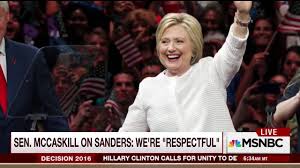 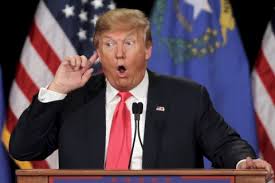  BUSINESS EXAMPLE/ SentenceAt my job, I was a candidate for the Leadership Academy in CTAE.